Fairer Scotland Duty Assessment not required declarationI confirm that the decision to not carry out a Fairer Scotland assessment has been authorised by:Policy titleRegisters of Scotland (Information and Access, etc.) Miscellaneous Amendment Order 2022Directorate: Division: Team:Registers of ScotlandPolicy lead responsible for taking the decisionJonathan Hodge/Harry MurrayRationale for decisionNo Fairer Scotland Duty Assessment is required as this Order does not relate to a strategic decision, and does not have any socio-economic impact. The Order simply sets out the default format for extracts issued from the Books of Council and Session and Register of Sasines, but does not mandate a particular form. Parties are free to choose the form of extract they wish. A full Assessment was carried out as part of the Registers of Scotland (Digital Registration, etc.) Regulations 2022 which this Order complements. The Assessment is published on the Registers of Scotland Website.Name and job title of Deputy Director (or equivalent)Date authorisation givenDr Janet Egdell, Accountable Officer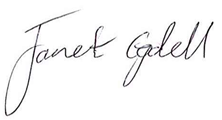 20 May 2022